Муниципальное автономное дошкольное образовательное учреждениедетский сад общеразвивающего вида с приоритетным осуществлением деятельности по художественно – эстетическому развитию детей №34Конспект по рисованию в средней группе на тему "Сказочное дерево»Выполнила:Блинкова Анастасия АндреевнавоспитательЦель: учить детей создавать в рисунке сказочный образ. Задачи: Упражнять в умении передавать правильное строение дерева.Развивать воображение и творческие способности.Воспитывать аккуратность и усидчивость.Предварительная работа: рассматривание изображений дерева, чтений сказок и стихотворений. В: «Здравствуй солнышко – дружок (руки вверх),       Здравствуй носик – пятачок (указательным пальцем показать носик),       Здравствуйте губки (показать губы),       Здравствуйте зубки (показать зубы),        Губками почмокали (чмокать),       Зубками пощёлкали (щёлкать),       Руки вверх подняли (поднять руки)       И ими помахали (махать руками),       А теперь все вместе «Здравствуйте»Ребята сегодня когда пришла в детский сад, нашла на пороге нашей группы письмо, и решила дождаться вас, что бы открыть это письмо. Ну что, открываем?Д: даВ: «Добрый день дорогие ребята! Пишут вам жители сказочной страны. В нашем мире, как и у вас, наступает осень. Всё вокруг становится грустным и унылым. Мы знаем, что все детки в вашей группе красиво рисуют. Помогите, пожалуйста нам. Нарисуйте волшебные деревья, что бы они радовали нас в любое время. Заранее спасибо». Ребята вы согласны помочь?Д: даД/И «Что есть у дерева?»  Воспитатель показывает картинку с изображением дерева и спрашивает у детей, что есть у дерева (ствол, листва, ветки)В: Правильно, молодцы. А вот у волшебных деревьев плоды не такие как у нас. На них могут расти и макароны в виде бабочек, и обувь, и одежда.В: Мы сегодня будем рисовать волшебное дерево, на котором растут макароны в виде бабочекВ: У вас на столах лежит половина листочка А4, на котором я карандашом нарисовала ствол и листву. Как вы думаете, что нужно будет сделать вам?Д: Разукрасить дерево В: Правильно. Каким цветом у нас будут деревья?Д: Листва – зелёная, ствол – коричневыйВ: Правильно! А вот бабочки мы с вами будем разукрашивать разноцветными красками, кто какими захочет.Самостоятельная работа. Воспитатель помогает в процессе работы.В: Вот и готовы наши деревья. Предлагаю отправить по почте жителям волшебной страны.Д: Мы согласны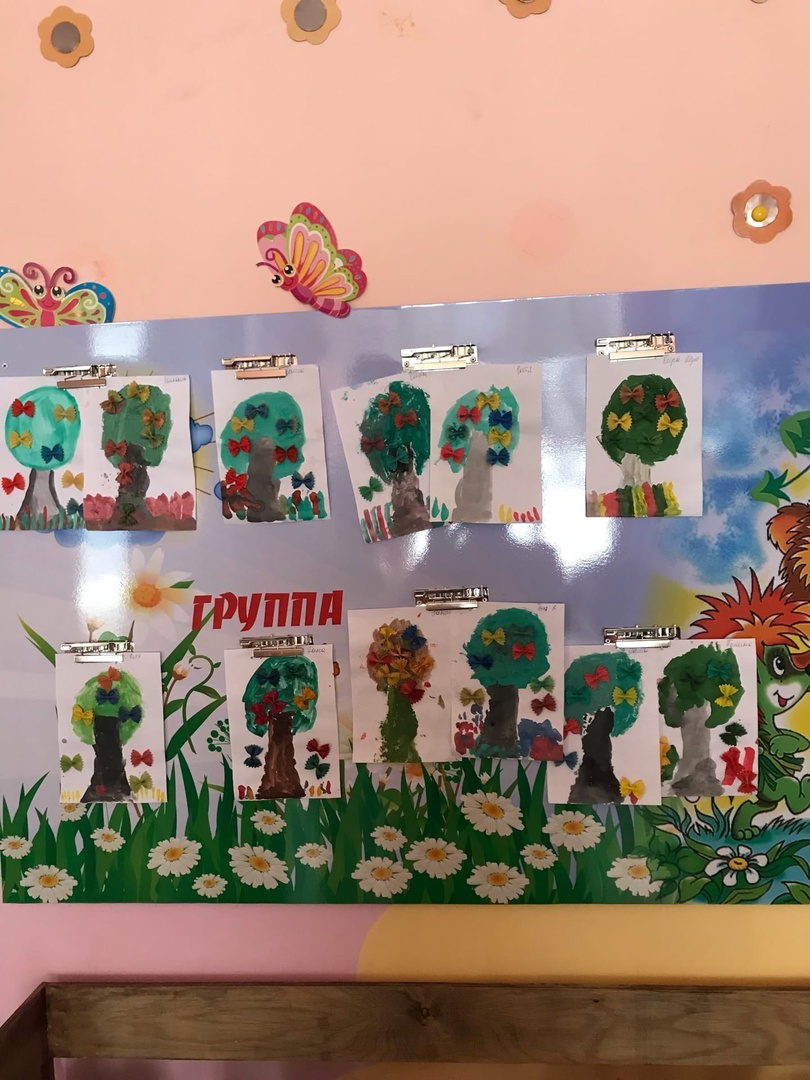 